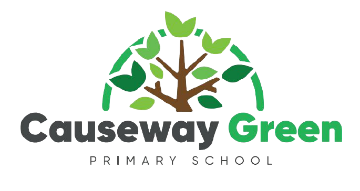 Causeway Green Primary SchoolDEPUTY HEAD TEACHERPERSON SPECIFICATIONCauseway Green Primary SchoolDEPUTY HEAD TEACHERPERSON SPECIFICATIONCauseway Green Primary SchoolDEPUTY HEAD TEACHERPERSON SPECIFICATIONCRITERIAESSENTIALDESIRABLEMETHOD OF ASSESSMENTQualificationsQTS (Primary age range)Degree level (or equivalent) qualificationEvidence of recent and relevant continuous professional developmentNPQSL or evidence of training at a leadership levelApplication formExperienceAt least 7 years’ experience (in EYFS/KS1/KS2)Excellent classroom practitionerDemonstrable evidence of Leadership experienceProven track record of raising standards and strategically leading one or more curriculum areasEffective management of changeApplication of leadership and management in a whole school contextEffective line management of other staffExperience of interpreting data and using assessment data to raise achievementExperience of planning and delivering CPDTeaching experience in more than one schoolLeading of INSETEffective collaboration with external agenciesDevelopment of innovative teaching and learningEffective contribution to SEF & SIPWhole school curriculum leadershipApplication formTaskInterviewProfessional DevelopmentEvidence of relevant further professional developmentAppraisal of other staffApplication formInterviewPersonal Qualities, Skills and CharacteristicsBuild and maintain professional relationships with children, staff, parents and governors through effective interpersonal skills and empathyAbility to communicate effectively, orally and in writing to a range of stakeholdersInspire, challenge, motivate and empower othersThink creatively to anticipate and solve problemsBuilds on good practice whilst moving the school forward with vision and vigourAbility to work collaborativelyThink strategically and contribute to creating a coherent school visionInclusive approach to educationHigh expectations of self and othersWork under pressure maintaining a sense of perspective and humourExcellent organisational skills, the ability to prioritise and meet deadlinesReliability and integrityResilience and tenacityApplication formTaskInterviewKnowledge / Special AttitudeKnowledge of current educational trends, curriculum developments and educational initiativesSecure knowledge of statutory requirements relating to the curriculum and assessmentAn excellent understanding of theory and best practice in teaching and learning and how it relates to achieving high rates of pupil progressPassionate about children’s learningCommitment to safeguarding and promotion of the welfare of children and young peopleExcellent strategies for behaviour for learningGood ICT skillsAbility to work effectively in partnership with the head teacherExperience of acting as an outstanding model for the teaching of othersAbility to think strategicallyExperience of whole school budgetingCreative approach to teaching and learningKnowledge of the role of the governing bodyCreative approach to teaching and learningKnowledge of the role of the governing bodyProven ability in the development of effective structures and systemsApplication formTaskInterviewOtherEnthusiasm and humourExcellent record of attendance and punctualityEmpathic and capable of realistic self-assessmentFulfil the requirements of an enhanced DBS disclosureAspiring head teacherAn ability to uphold pubic trust in school leadership and maintain high standards of ethics and behaviour both within and outside schoolTaskInterviewReferencesEnhanced DBS check